Dyslexia Awareness Week 2021Dyslexia is a common learning difference; the brain simply works in a different way. Dyslexia has nothing to do with intelligence.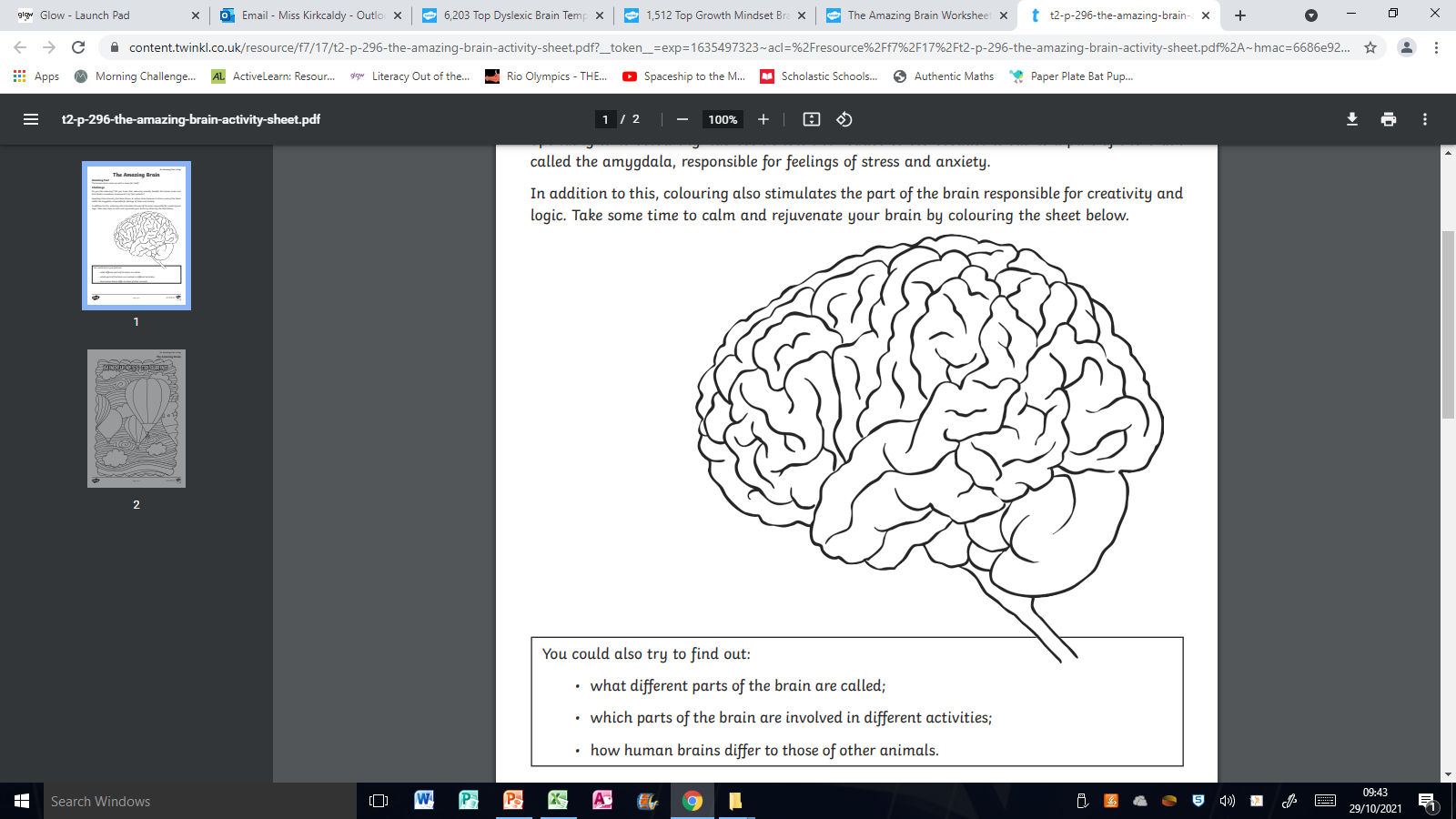 